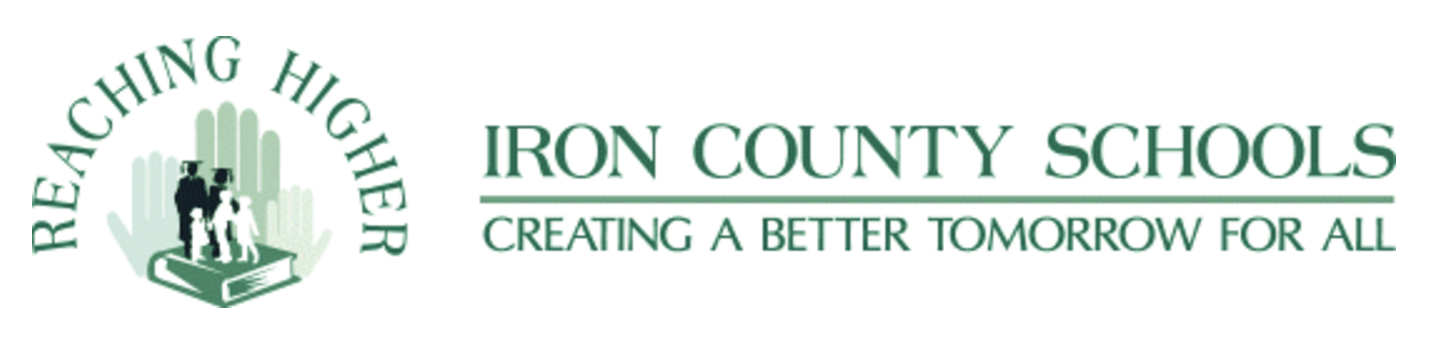 Every junior in the state of Utah will be taking the ACT next Tuesday, March 1st – including juniors in Iron County.  It is our goal to help all juniors achieve their highest potential.  For this reason, Iron County School District, with support from Southern Utah University, has created an opportunity for any junior with a desire to improve their mathematics ACT score.From March through October 2016, efforts will be extended in the following areas:ACT clubs will be active at each high school.  Activities will be geared to aid students with their test taking skills and content knowledge.  Proceedings will be under the direction of a mathematics teacher and students from SUU will provide individual tutoring.  Times and places will be posted at each school.   During ACT club attendance, students will be eligible to participate in practice ACT tests, receive an ACT prep book, and online access to ACT materials.During the school day, juniors will be become familiar with ACT-type questions during their their Secondary Mathematics II classes. Teachers will work to incorporate practice with ACT questions in their regular routine.A STEM (Science, Technology, Engineering, Mathematics) Expo, exposing students to STEM opportunities and allowing for further test taking practice, will be held for invited students in July.Students who participate throughout the program will be able to retake the ACT in October at no personal cost.  Each opportunity can be recorded on the attached ACT Passport.  The more participation – the more opportunities for ACT growth – and of course prizes.Further information can be found at ironcountymathematics.weebly.com.We, at Iron County School District, look forward to assisting your child in becoming college and career ready.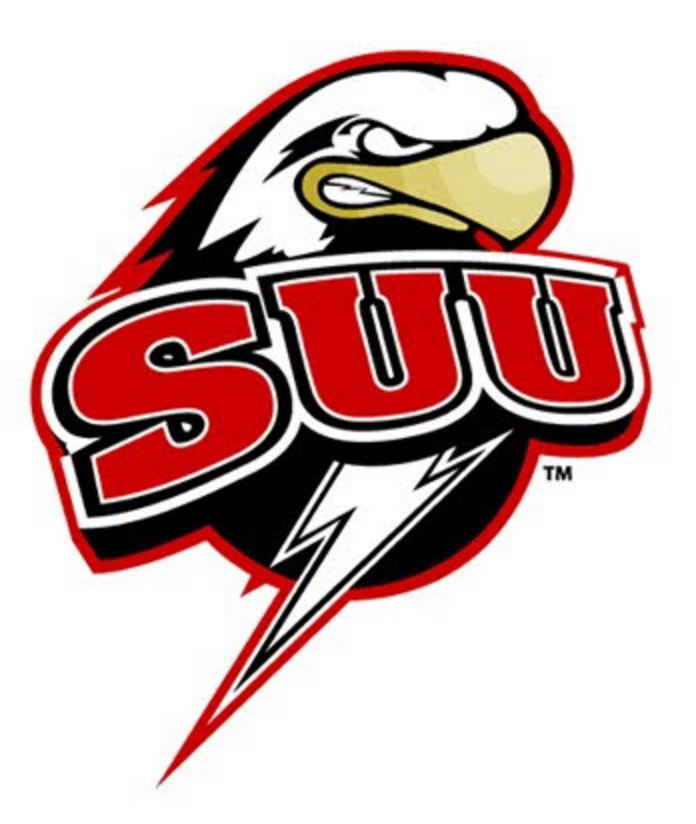 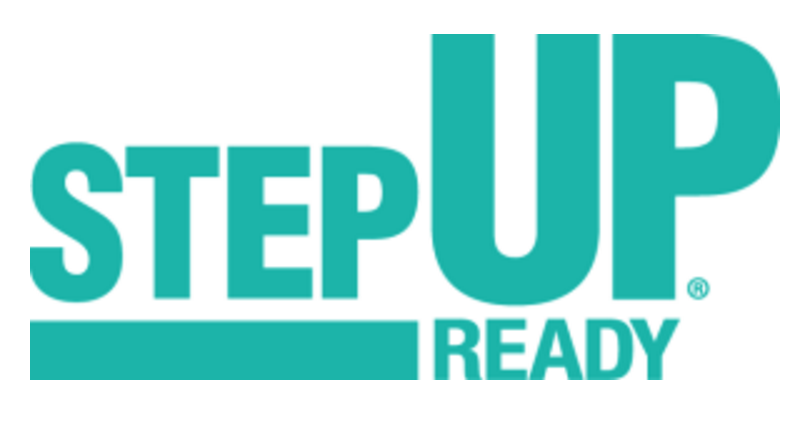 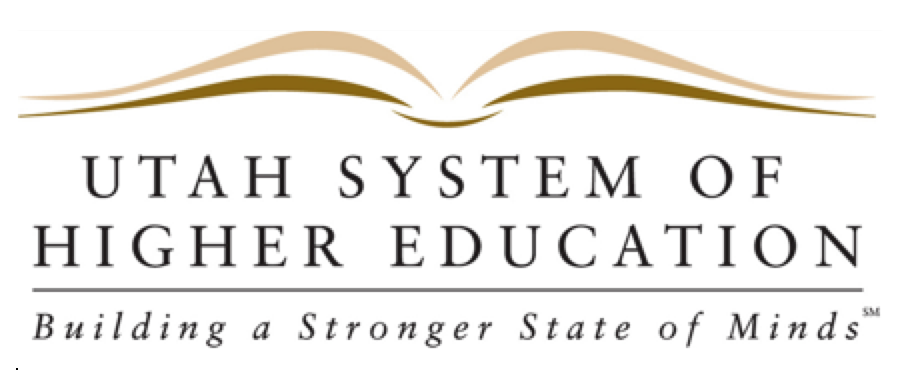 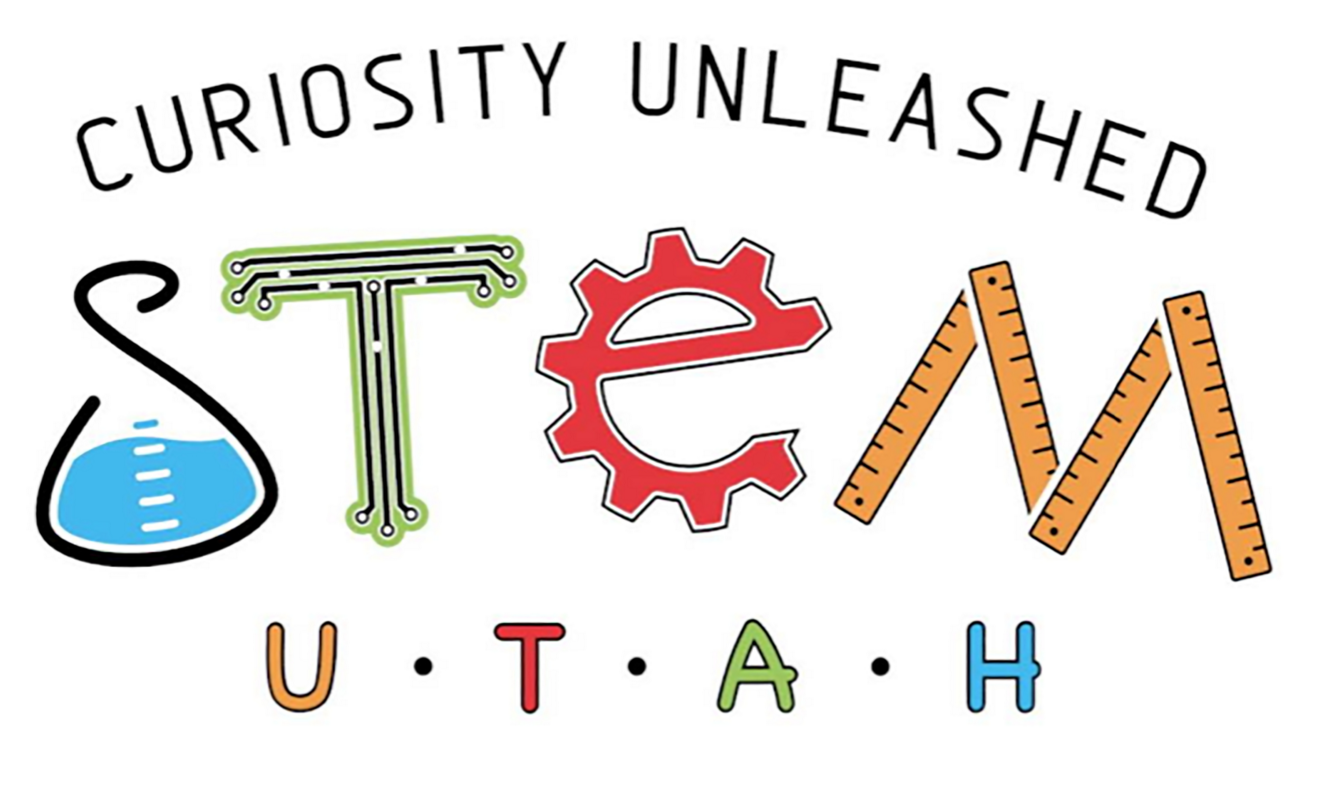 